A. FORMULIR UNTUK PENYEDIA BARANG/JASA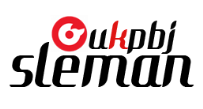 FORMULIR KEIKUTSERTAANDALAM SISTEM E-PROCUREMENT NASIONAL UNTUKPENYEDIA BARANG/JASAPada  hari  …………………  tanggal  ………  bulan  …………………...  tahun  dua ribu ……………….. (........-.......-.......) bertempat di Kabupaten Sleman, Daerah Istimewa Yogyakarta yang menandatangani surat pernyataan ini : ( Harus diisi lengkap dengan huruf balok )adalah sebagai Pimpinan atau Direksi Perusahaan, bertindak atas nama dari:DENGAN INI :Mengajukan permohonan keikutsertaan untuk menjadi Penyedia Barang/Jasa dalam sistem E-Procurement Nasional pada Layanan Pengadaan Secara Elektronik (LPSE), yang selanjutnya dalam surat pernyataan ini disebut PENYEDIA.Bersedia memberikan segala dokumen dan informasi yang benar, masih berlaku dan sah secara hukum dari Perusahaan. Bilamana di kemudian hari ditemukan bahwa dokumen- dokumen  yang  kami  berikan  tidak  benar  dan  tidak  sah,  maka  kami  bersedia  dikenakan sanksi   moral,   sanksi   administrasi,   dikeluarkan   dari   “Daftar   Penyedia”   dalam   sistem E-Procurement, serta dituntut ganti rugi dan/atau pidana sesuai dengan ketentuan dan peraturan perundang-undangan yang berlaku.1 jika adaBersedia mematuhi dan melaksanakan persyaratan-persyaratan, ketentuan-ketentuan, prosedur-prosedur maupun instruksi-instruksi yang berlaku bagi PENYEDIA.Mengakui integritas proses E-Procurement Nasional pada LPSE.Bersedia berpartisipasi atau turut serta dalam proses pengadaan yang dilaksanakan melalui sistem E-Procurement Nasional.Menyetujui   bahwa   User  ID  dan   Password  yang   diperoleh   merupakan   representasiPENYEDIA atas segala  aktivitas dalam sistem E-Procurement   Nasional dan penggunaan atas  User  ID  dan  Password  akan  terasosiasikan  dengan  segala  aktivitas  dalam  sistem E-Procurement Nasional.Sebagai PENYEDIA bertanggung jawab untuk menjaga kerahasiaan User ID dan Password sesuai   dengan   ADMIN   sebagaimana   ditunjuk   dalam   Lampiran   1   formulir   ini,   dan bertanggung  jawab  penuh  untuk  semua  aktivitas  yang  dilakukan  dengan  menggunakan User ID dan Password dimaksud.Membebaskan LPSE beserta para stafnya dari:Setiap penyalahgunaan User ID dan Password dari PENYEDIASetiap  kerusakan  dan/atau  kerugian  baik  langsung  maupun  tidak  langsung,  namun tidak  terbatas  pada  kehilangan  keuntungan,  kegunaan  data  atau  kerugian-kerugian non-material yang ditimbulkan oleh:penggunaan atau ketidakmampuan menggunakan sistempenggunaan akses yang tidak sah maupun pengiriman data pernyataan atau tindakan dari pihak ketiga dalam sistemhal-hal yang berhubungan dengan sistemSetiap tuntutan dari pihak ketiga sehubungan dengan proses E-Procurement dan atau keterangan/dokumen yang dimasukkan oleh PENYEDIA ke dalam sistem atau melalui sistemSetiap penggunaan dan/atau penyambungan sistem di luar ketentuan oleh PENYEDIASetiap pelanggaran atas Syarat dan Ketentuan serta instruksi-instruksi dari LPSE atau pelanggaran terhadap hak-hak pihak lainKegagalan pelaksanaan sistem E-Procurement  yang disebabkan oleh keadaan kahar(force majeure) yaitu sesuatu yang di luar kekuasaan LPSE dan termasuk juga namun tidak terbatas pada bencana alam, pemogokan, huru-hara, perang, penyakit menular, peraturan-peraturan pemerintah    yang diterapkan setelah kejadian, kebakaran, kegagalan/kerusakan  saluran  telekomunikasi,  ketiadaan  tenaga  listrik,  gempa  bumi atau kejadian-kejadian malapetaka lainnyaBersedia  terikat  dan  menghargai  seluruh  proses  yang  berjalan  beserta  dokumen  yang sudah diserahkan selama kegiatan E-Procurement.Bersedia untuk tidak membuka, mengeluarkan maupun memberikan setiap informasi dan data kepada pihak ketiga, dan/atau penggunaannya dengan cara bagaimanapun oleh PENYEDIA baik langsung maupun tidak langsung terhadap setiap informasi dan data yang berhubungan dengan kegiatan E-Procurement di LPSE.PENYEDIA   sebagai   pemilik   User   ID   dan   Password   mengakui   bahwa   pengiriman data/penawaran yang dilakukan melalui sistem E-Procurement  Nasional merupakan proses yang sah secara hukum.Mengakui bahwa data dan/atau catatan-catatan yang valid dan sah untuk dasar evaluasi proses pengadaan adalah data dan/atau catatan-catatan yang terekam (recorded) di dalam server sistem E-Procurement Nasional.Demikian  formulir  keikutsertaan  ini  diisi  dan  ditandatangani  tanpa  paksaan  serta  dapat dipertanggungjawabkan.Yang menyatakan, PENYEDIA2 : [cantumkan nama perusahaan][rekatkan materai Rp10.000,-bubuhkan tanda tangan dan cap perusahaan](nama lengkap)[jabatan]2  Penandatangan adalah Direksi Perusahaan (Presiden Direktur/Direktur Utama/Direktur) sesuai akte notaris. Penandatangan tidak dapat dikuasakan.Lampiran 1[kop surat perusahaan]SURAT PENUNJUKAN ADMINNo :  	Yang bertanda tangan di bawah ini:Nama            : 	 Jabatan           : 	 Alamat           : 	Dalam hal ini bertindak untuk dan atas nama        [nama                  perusahaan]        , menunjuk:Nama            : 	 Jabatan           : 	 Alamat           : 	 No. KTP        : 	Sebagai Administrator (Admin) untuk dan atas nama      [nama   perusahaan]      dalam rangka  mengikuti  proses  pendaftaran  menjadi  Penyedia  Barang/Jasa  dalam  sistem E-Procurement Nasional, untuk memperoleh User ID dan Password.Demikian ini surat penunjukan ini dibuat dengan sebenarnya untuk digunakan sebagaimana mestinya. 	[tampat]  ,           [tanggal] 	 Pemberi Tugas,               [nama perusahaan] 	 		[nama] 	 [jabatan]Admin, 		[nama] 	 [jabatan]Lampiran 2[kop surat perusahaan]SURAT KUASANo :  	Yang bertanda tangan di bawah ini:Nama            : 	 Jabatan           : 	 Alamat           : 	Dalam hal ini bertindak untuk dan atas nama           [nama perusahaan]    ,      memberi kuasa kepada:Nama            : 	 Jabatan           : 	 Alamat           : 	 No. KTP        : 	Untuk membawa dokumen perusahaan berupa:1.  KTP  direksi/direktur/pemilik perusahaan/pejabat  yang  berwenang di  perusahaan[asli dan fotokopi]2.  NPWP [asli dan fotokopi]3.  Nomor Induk Berusaha (NIB) [fotokopi]5.  Akta  pendirian  perusahaan,  serta  akta  perubahan  terakhir  (jika  ada)  [asli]6.  Formulir Keikutsertaan dalam Sistem E-Procurement   Nasional untuk PenyediaBarang/Jasa beserta lampirannya [asli]Demikian ini surat kuasa ini dibuat dengan sebenarnya untuk digunakan sebagaimana mestinya.Lampiran 3IDENTITAS PERUSAHAANAKTAIZIN USAHAPEMILIK PERUSAHAANPENGURUS PERUSAHAANB. FORMULIR UNTUK PENYEDIA KONSULTAN PERORANGANFORMULIR KEIKUTSERTAANDALAM SISTEM E-PROCUREMENT NASIONAL UNTUKKONSULTAN PERORANGANPada  hari  …………………  tanggal  …….…  bulan  …………………...  tahun  …………..……  (...-...-...)bertempat di .............………................... yang menandatangani surat pernyataan ini : ( Harus diisi lengkap dengan huruf balok )DENGAN INI :Mengajukan permohonan keikutsertaan untuk menjadi Penyedia Barang/Jasa dalam sistem E-Procurement Nasional pada Layanan Pengadaan Secara Elektronik (LPSE), yang selanjutnya dalam surat pernyataan ini disebut PENYEDIA.Bersedia memberikan segala dokumen dan informasi yang benar, masih berlaku dan sah secara hukum dari Perusahaan. Bilamana di kemudian hari ditemukan bahwa dokumen- dokumen  yang  kami  berikan  tidak  benar  dan  tidak  sah,  maka  kami  bersedia  dikenakan sanksi   moral,   sanksi   administrasi,   dikeluarkan   dari   “Daftar   Penyedia”   dalam   sistem E-Procurement, serta dituntut ganti rugi dan/atau pidana sesuai dengan ketentuan dan peraturan perundang-undangan yang berlaku.Bersedia mematuhi dan melaksanakan persyaratan-persyaratan, ketentuan-ketentuan, prosedur-prosedur maupun instruksi-instruksi yang berlaku bagi PENYEDIA.Mengakui integritas proses E-Procurement Nasional pada LPSE.Bersedia berpartisipasi atau turut serta dalam proses pengadaan yang dilaksanakan melalui sistem E-Procurement Nasional.Menyetujui   bahwa   User  ID  dan   Password  yang   diperoleh   merupakan   representasiPENYEDIA atas segala  aktivitas dalam sistem E-Procurement   Nasional dan penggunaan atas  User  ID  dan  Password  akan  terasosiasikan  dengan  segala  aktivitas  dalam  sistem E-Procurement Nasional.Sebagai PENYEDIA bertanggung jawab untuk menjaga kerahasiaan User ID dan Password sesuai   dengan   ADMIN   sebagaimana   ditunjuk   dalam   Lampiran   1   formulir   ini,   dan bertanggung  jawab  penuh  untuk  semua  aktivitas  yang  dilakukan  dengan  menggunakan User ID dan Password dimaksud.Membebaskan LPSE beserta para stafnya dari:Setiap penyalahgunaan User ID dan Password dari PENYEDIASetiap  kerusakan  dan/atau  kerugian  baik  langsung  maupun  tidak  langsung,  namun tidak  terbatas  pada  kehilangan  keuntungan,  kegunaan  data  atau  kerugian-kerugian non-material yang ditimbulkan oleh:penggunaan atau ketidakmampuan menggunakan sistempenggunaan akses yang tidak sah maupun pengiriman data pernyataan atau tindakan dari pihak ketiga dalam sistemhal-hal yang berhubungan dengan sistemSetiap tuntutan dari pihak ketiga sehubungan dengan proses E-Procurement dan atau keterangan/dokumen yang dimasukkan oleh PENYEDIA ke dalam sistem atau melalui sistemSetiap penggunaan dan/atau penyambungan sistem di luar ketentuan oleh PENYEDIASetiap pelanggaran atas Syarat dan Ketentuan serta instruksi-instruksi dari LPSE atau pelanggaran terhadap hak-hak pihak lainKegagalan pelaksanaan sistem E-Procurement  yang disebabkan oleh keadaan kahar(force majeure) yaitu sesuatu yang di luar kekuasaan LPSE dan termasuk juga namun tidak terbatas pada bencana alam, pemogokan, huru-hara, perang, penyakit menular, peraturan-peraturan pemerintah yang diterapkan setelah kejadian, kebakaran, kegagalan/kerusakan  saluran  telekomunikasi,  ketiadaan  tenaga  listrik,  gempa  bumi atau kejadian-kejadian malapetaka lainnyaBersedia  terikat  dan  menghargai  seluruh  proses  yang  berjalan  beserta  dokumen  yang sudah diserahkan selama kegiatan E-Procurement.Bersedia untuk tidak membuka, mengeluarkan maupun memberikan setiap informasi dan data kepada pihak ketiga, dan/atau penggunaannya dengan cara bagaimanapun oleh PENYEDIA baik langsung maupun tidak langsung terhadap setiap informasi dan data yang berhubungan dengan kegiatan E-Procurement di LPSE.PENYEDIA   sebagai   pemilik   User   ID   dan   Password   mengakui   bahwa   pengiriman data/penawaran yang dilakukan melalui sistem E-Procurement  Nasional merupakan proses yang sah secara hukum.Mengakui bahwa data dan/atau catatan-catatan yang valid dan sah untuk dasar evaluasi proses pengadaan adalah data dan/atau catatan-catatan yang terekam (recorded) di dalam server sistem E-Procurement Nasional.Demikian  formulir  keikutsertaan  ini  diisi  dan  ditandatangani  tanpa  paksaan  serta  dapat dipertanggungjawabkan.Yang menyatakan, PENYEDIA3 :[rekatkan materai Rp10.000,- dan bubuhkan tanda tangan](nama lengkapNama lengkap   Tempat, tanggal lahir Nomor KTP             Alamat rumah     Kota / Prov / Kode Pos      Jabatan di Perusahaan                          ::::::..........................................................................................................................................................................................................................................................................................................................................................................................................................................................................................................................................................................................Nama Perusahaan        Alamat Perusahaan      Kota / Prov / Kode Pos      Alamat Perwakilan1          Jabatan di Perusahaan    Nomor Telepon         Nomor Faksimili  Alamat E-Mail    Alamat Web                                                    :::::::::.......................................................................................................................................................................................................................................................................................................................................................................................................................................................................................................................................................................................................................................................................................................................................................................................................................................................................................	[tempat]  ,           [tanggal] 	Pemberi Kuasa,[nama perusahaan]		[nama] 	 [jabatan]Penerima Kuasa,[nama perusahaan]		[nama] 	 [jabatan]Nama Perusahaan Nama UserNPWPNomor PKP *)Alamat KotaPropinsiKode Pos TeleponFaxMobile PhoneEmail yang didaftarkanWebsiteKantor Cabang YA / TIDAK (coret salah satu)AlamatTeleponFaxEmail Kantor PusatAkta PendirianAkta PendirianAkta PendirianNomor Akta Pendirian:Tanggal Akta Pendirian:Nama Notaris:Akta Perubahan TerakhirAkta Perubahan TerakhirAkta Perubahan TerakhirNomor Akta Perubahan:Tanggal Akta Perubahan:Nama Notaris:Jenis Izin UsahaNomor SuratKlasifikasi(Kecil / Non Kecil)NOMOR INDUK BERUSAHASERTIFIKAT STANDAR……………………………………NoNamaNomor KTPAlamatNoNamaNomor KTPAlamatJabatanNama lengkap   Tempat, tanggal lahir Nomor KTP             Alamat rumah     Kota / Prov / Kode Pos      Nomor Telepon Nomor Faksimili        Alamat E-Mail         Alamat Web                                  :::::::::.......................................................................................................................................................................................................................................................................................................................................................................................................................................................................................................................................................................................................................................................................................................................................................................................................................................................................................